  ООО «Аналит-М»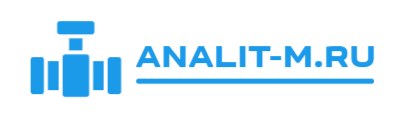    (495) 799-09-02, (968) 877-17-79analit-m@yandex.ruwww.analit-m.ru Бланк заказа на сенсоры Dynament (Великобритания).Перечень продукции:В примечании к таблице укажите полную маркировку сенсора:Пример: MSH-P/CO2/NC/5/V/P/F RANGE 0-5% CO2Доставка:Данные по доставке:Для оформления заявки на поставку сенсоров Dynament просьба прислать заполненный бланк на почту analit-m@yandex.ru , а также приложить к письму карточку организации с реквизитами.Все вопросы можно задать по телефонам:(968) 877-17-79(495) 799-02-09Или написать на почту analit-m@yandex.ruНаш сайт: www.analit-m.ruНаименование ОрганизацииИННАдрес доставкиНаименование сенсораИзмеряемый газДиапазон измеренияДиаметр сенсора, ммКоличествоMSH-P/N2OPMSHia-P/N2OPОксид азота N2O0-1%20MSH-P/N2OP/NCОксид азота N2O0-1%20MSH-PS/HCMSHia-PS/HCMSH-P/HCPMSHia-P/HCPМетан СН4Пропан C3H80-5% и 0-100% СН40-2% С3Н8&LEL20MSH-PS/HC/NCMSH-P/HCP/NCМетан СН4Пропан C3H8Углеводороды LEL0-5% и 0-100% СН40-2% С3Н8&LEL20MSH-P-HCP/NC/XTRPREMIER PLATINUMМетан СН4Углеводороды LEL0-5% и 0-100% СН40-100% LEL20MSH2-LS/HCMSH2ia-LS/HCMSH2-LP/HCMSH2ia-LP/HCМетан СН4Пропан C3H8Углеводороды LEL0-5% и 0-100% СН40-2% С3Н8&LEL20MSH2-LS/HC/NCMSH2-LP/HC/NCМетан СН4Пропан C3H8Углеводороды LEL0-5% и 0-100% СН40-2% С3Н8&LEL20MSH2-LP2/HCMSH2ia-LP2/HCМетан СН4Пропан C3H8Углеводороды LEL0-5% и 0-100% СН40-2% С3Н8&LEL20MSH2-LP2/HC/NCМетан СН4Пропан C3H8Углеводороды LEL0-5% и 0-100% СН40-2% С3Н8&LEL20MSH-PS/HHCMSHia-PS/HHCMSH-P/HHCPMSHia-P/HHCPПропан C3H80-100%20MSH-PS/HHC/NCMSH-P/HHCP/NCПропан C3H80-100%20MSH2-LS/HHCMSH2ia-LS/HHCMSH2-LP/HHCMSH2ia-LP/HHCПропан C3H8Пропан C3H8LPG (сжиженный газ)0-100%20MSH2-LS/HHC/NCMSH2-LP/HHC/NCПропан C3H8Пропан C3H8LPG (сжиженный газ)0-100%20MSH-PS/CO2MSHia-PS/CO2MSH-P/CO2PMSHia-P/CO2PУглекислый газ СО20-5%20MSH-PS/CO2/NCMSH-P/CO2P/NCУглекислый газ СО20-5%20MSH2-LS/CO2MSH2ia-LS/CO2MSH2-LP/CO2MSH2ia-LP/CO2Углекислый газ СО20-5%20MSH2-LS/CO2/NCMSH2-LP/CO2/NCУглекислый газ СО20-5%20MSH2-LP2/CO2MSH2ia-LP2/CO2Углекислый газ СО20-5%20MSH2-LP2/CO2/NCУглекислый газ СО20-5%20MSH-PS/MCO2MSHia-PS/MCO2MSH-P/MCO2PMSHia-P/MCO2PУглекислый газ СО20-10%20MSH-PS/MCO2/NCMSH-P/MCO2P/NCУглекислый газ СО20-10%20MSH2-LS/MCO2MSH2ia-LS/MCO2MSH2-LP/MCO2MSH2ia-LP/MCO2Углекислый газ СО20-10%20MSH2-LS/MCO2/NCMSH2-LP/MCO2/NCУглекислый газ СО20-10%20MSH-PS/HCO2MSHia-PS/HCO2MSH-P/HCO2PMSHia-P/HCO2PУглекислый газ СО20-10%0-100%20MSH-PS/HCO2/NCMSH-P/HCO2P/NCУглекислый газ СО20-10%0-100%20MSH2-LS/HCO2MSH2ia-LS/HCO2MSH2-LP/HCO2MSH2ia-LP/HCO2Углекислый газ СО20-100%20MSH2-LS/HCO2/NCSH2-LP/HCO2/NCУглекислый газ СО20-100%20MSH-DS/HC/CO2MSHia-DS/HC/CO2MSH-DP/HC/CO2MSHia-DP/HC/CO2Метан СН4Пропан C3H8Углекислый газ СО20-5% и 0-100% СН40-2% С3Н80-5% СО220MSH-DS/HC/CO2/NCMSH-DP/HC/CO2/NCМетан СН4Пропан C3H8Углекислый газ СО20-5% и 0-100% СН40-2% С3Н80-5% СО220MSH2-LS/HC/CO2MSH2ia-LS/HC/CO2MSH2-LD/HC/CO2MSH2ia-LD/HC/CO2Метан СН4Пропан C3H8Углекислый газ СО20-5% и 0-100% СН40-2% С3Н80-5% СО220MSH2-LS/HC/CO2/NCMSH2-LD/HC/CO2/NCМетан СН4Пропан C3H8Углекислый газ СО20-5% и 0-100% СН40-2% С3Н80-5% СО220MSH-DS/HC/HCO2MSHia-DS/HC/HCO2MSH-DP/HC/HCO2MSHia-DP/HC/HCO2Метан СН4Пропан C3H8Углекислый газ СО20-5% и 0-100% СН40-2% С3Н80-5% СО220MSH-DS/HC/HCO2/NCMSH-DP/HC/HCO2/NCМетан СН4Пропан C3H8Углекислый газ СО20-5% и 0-100% СН40-2% С3Н80-5% СО220MSH2-LS/HC/HCO2MSH2ia-LS/HC/HCO2MSH2-LD/HC/HCO2MSH2ia-LD/HC/HCO2Метан СН4Пропан C3H8Углекислый газ СО20-5% и 0-100% СН40-2% С3Н80-100% СО220MSH2-LS-HC-HCO2-NCMSH2-LD/HC/HCO2/NCМетан СН4Пропан C3H8Углекислый газ СО20-5% и 0-100% СН40-2% С3Н80-100% СО220Дополнительная информация для заказа:Вид отправкиУкажите нужный вариантТранспортная компания «Деловые линии» до терминалаТранспортная компания «Деловые линии» до адресаКурьерская компания СДЭК, КСЭ и т.д. до терминалаКурьерская компания СДЭК, КСЭ и т.д. до адресаСамовывоз транспортной компанией или курьерской службойСамовывоз представителем организацииАдрес доставкиКонтактное лицоКонтактный телефон